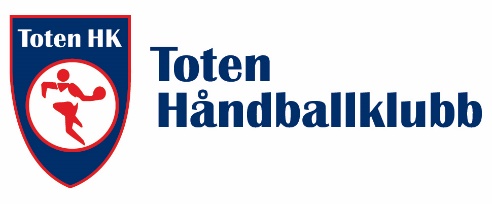 Visjon: Ren håndballglede. Verdier: Begeistring, samhold og romslighetDaglig leder i Toten HåndballklubbEr du en håndballentusiast? Tar du en utfordring? Vil du bli Toten HK sin nye daglige leder? Toten HK har en nyopprettet 50% stilling, der vi ønsker deg som vil bidra til å gi klubben positiv drahjelp, både administrativt og sportslig. Stillingen er et engasjement for ett år med mulighet for fast ansettelse. Denne stillingen kan la seg kombinere med treneroppgave i klubben.Toten HK er en breddeklubb, og har lag i årsklasser fra 6 år til senior. Klubben har rundt 250 aktive medlemmer, og er en klubb med solid økonomi. Starum Cup er høstens vakreste eventyr for klubben, bygda og alle deltakere og besøkende!Klubben har et velfungerende styre og drives i høy grad av frivillighet.Du må motiveres av utfordringer, være selvstendig og ha et sterkt engasjement for håndball for barn og ungdom. Du vil bidra positivt i klubbens langsiktige mål om en styrket trivsels- og utviklingsarena både sosialt og sportslig. Du må være en pådriver sammen med andre til å heve kompetanse, og å satse målrettet for at Toten HK fortsatt skal være et godt sted å være for barn og unge. Og samtidig ha ambisjoner om opprykk for seniorlagene våre. Dine arbeidsoppgaver vil blant annet væreKommunikasjon internt og eksterntJobbe mot sponsormarkedetDaglig drift av klubben i tett samarbeid med klubbens styreVidereutvikling av klubben sammen med styret, lagledere, trenere og andre frivillige KvalifikasjonerGod kjennskap til klubbdrift innenfor idrettenErfaring fra selvstendig arbeid opp mot ulike samarbeidspartnere innen idrett-, kultur- og næringslivGod samfunns- og økonomiforståelsePersonlige egenskaperVære engasjert og skape engasjementVære serviceinnstilt og like å omgås folk Være strukturertGode samarbeidsevnerPersonlig egnethet vil bli vektlagtToten HK tilbyrEngasjement i en veldrevet klubb som favner stor bredde i håndballen på bygdaMulighet til å organisere egen arbeidshverdag i et godt klubbmiljøMulighet til å utvikle en håndballklubb sammen med frivilligeKlubben mangler for tiden trener for senior damelag, og har du kompetanse, så ønsker vi å tilby varierte sportslige oppgaver i klubben i tilleggLønn etter avtalePensjonsordningTrenerkurs, dersom det er aktueltOppstart etter avtaleKrav om fremlegging av politiattest ved tilsetting.For nærmere informasjon om stillingen kan du kontakte: Helene Solvang Trogstad, tlf. 454 87 334 eller Unn Syrrist Østby, tlf. 994 08 986. Søknad med CV sendes på e-post til leder Helene Solvang Trogstad, leder@totenhk.no